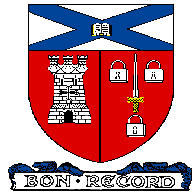 ABERDEEN GRAMMAR SCHOOLS4 Application for Senior Leadership Positions(Junior House Captains and Prefects)Name:Tutor Group:Principal Teacher Pupil Support:House:Post(s) Applied forPlease tick all that applyJunior House CaptainPrefectWhat personal experiences, qualities and skills do you have which you believe will be beneficial in a Senior Leadership role? Please give examples which demonstrate these experiences, qualities and skills. You may wish to include your involvement in the wider life of the school and experiences out with school which you believe have developed your ability to take on a leadership role. (4000 character limit)